ProbentermineAn alle Musikerinnen und Musiker,Freitag 12. Mai, 19:00 Uhr 	GesamtorchesterFreitag 19. Mai, 18:00 Uhr		GesamtorchesterMittwoch 24. Mai, 19:00 Uhr	Gesamtorchester in Neger, Kirche (vorher Aufbauen!)Mit freundlichen GrüßenFabian GöddeckeSchriftführerMusikverein Rhode e.V., Ebbeblick 49, 57462 Olpe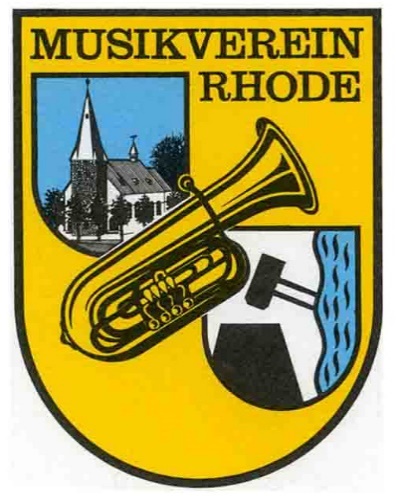 AnAlle!Schriftführer: Fabian GöddeckeTelefon: 0178-5219022E-Mail: kontakt@mv-rhode.deHomepage: www.mv-rhode.deDatum: 09.05.2017